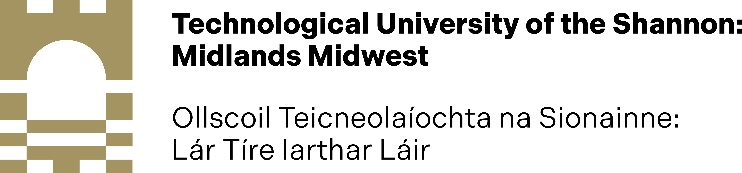 GS5a: RESEARCH STUDENT REQUEST FOR CHANGE OF SUPERVISION 2023-2026SECTION A: To be completed by the Research StudentResearch Student and Programme Details:Original Supervisory Team:New Supervision Team: New supervisor completes where appropriate below. Please provide details on new supervisor(s) only.Please confirm that a full current CV for the new supervisor(s) is attached: Signature of Research Student___________________________Date: ___________________________Signature of New Supervisor: ___________________________Date: ___________________________SECTION B: To be completed by the Chairperson of the Faculty Research CommitteeIs this application approved by the Faculty Research Committee? If you answered no, please indicate main reasons for decision:Signature of Chairperson of Faculty Research Committee: ___________________________Print Name of Chairperson of Faculty Research Committee: ___________________________Date: ___________________________Signature of Dean of Graduate Studies___________________________Date: ___________________________All personal information gathered will be processed in accordance with TUS privacy statementsWhere a change of supervisor or supervisory team is required, the team may be changed using this form. Section A is to be completed by the Research Student in conjunction with principal supervisor/proposed supervisorSection B is to be completed by the chairperson of the Faculty Research Committee and Dean of Graduate Studies.Research Student NameResearch Student NumberProgramme Code & TitleTitle of Research ProjectDepartmentFaculty/Research CentrePrincipal Supervisor (current)Programme Start Date (date/month/year)Title of research Expected completion date (date/month/year)Please provide details of the change (who is being replaced on the panel, if it is your Principal Supervisor/co-supervisor)Brief reasons for changePrincipal Supervisor Job Title InstitutionResearch Institute/Centre/GroupCo-SupervisorJob TitleInstitutionResearch Institute/Centre/GroupCo-SupervisorJob TitleInstitutionResearch Institute/Centre/GroupMentor supervisor (if applicable)Job TitleInstitutionResearch Institute/Centre/GroupPrincipal Supervisor Principal Supervisor Job TitleJob TitleInstitutionInstitutionDepartment and FacultyDepartment and FacultyPhone NumberPhone NumberEmailEmailList of Research Students currently being supervised:List of Research Students currently being supervised:List of Research Students currently being supervised:List of Research Students currently being supervised:List of Research Students currently being supervised:NameAwardAwardInstitutionExpected Date of CompletionList of Research Students previously supervised:List of Research Students previously supervised:List of Research Students previously supervised:List of Research Students previously supervised:List of Research Students previously supervised:NameAwardAwardInstitutionDate of CompletionCo- Supervisor Co- Supervisor Job TitleJob TitleInstitutionInstitutionPhone NumberPhone NumberEmailEmailList of Research Students currently being supervised:List of Research Students currently being supervised:List of Research Students currently being supervised:List of Research Students currently being supervised:List of Research Students currently being supervised:NameAwardAwardInstitutionExpected Date of CompletionList of Research Students previously supervised:List of Research Students previously supervised:List of Research Students previously supervised:List of Research Students previously supervised:List of Research Students previously supervised:NameAwardAwardInstitutionDate of CompletionCo- Supervisor Co- Supervisor Job TitleJob TitleInstitutionInstitutionPhone NumberPhone NumberEmailEmailList of Research Students currently being supervised:List of Research Students currently being supervised:List of Research Students currently being supervised:List of Research Students currently being supervised:List of Research Students currently being supervised:NameAwardAwardInstitutionExpected Date of CompletionList of Research Students previously supervised:List of Research Students previously supervised:List of Research Students previously supervised:List of Research Students previously supervised:List of Research Students previously supervised:NameAwardAwardInstitutionDate of CompletionMentor Supervisor (if applicable)Mentor Supervisor (if applicable)Job TitleJob TitleInstitutionInstitutionPhone NumberPhone NumberEmailEmailList of Research Students currently being supervised:List of Research Students currently being supervised:List of Research Students currently being supervised:List of Research Students currently being supervised:List of Research Students currently being supervised:NameAwardAwardInstitutionExpected Date of CompletionList of Research Students previously supervised:List of Research Students previously supervised:List of Research Students previously supervised:List of Research Students previously supervised:List of Research Students previously supervised:NameAwardAwardInstitutionDate of CompletionYes No Yes No 